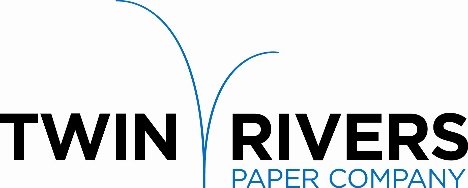 Twin Rivers Paper Company is a leader in the production of specialty papers.  We are pleased to announce that our Pine Bluff Operation is seeking a committed individual to join our team and grow their career as a full-timeThis position is responsible for driving continuous reliability improvement,  focusing primarily on predictive maintenance (especially vibration analysis and infrared inspections), lubrication, preventive maintenance, precision maintenance (especially laser alignment), and root cause failure analysis (RCFA).  It includes supervisory responsibility for vibration and lubrication mechanics.  Office administrative duties will be required in support of the functional area of assignment.  Incumbents are expected to demonstrate initiative and independence in implementing all activities dedicated to improving mill wide rotating equipment reliability and solving operational problems.Essential Functions:Manage and supervise vibration and lubrication mechanics, ensuring proper safety practices followed Drive continuous improvement in:Vibration AnalysisLubricationOther Predictive Maintenance (PdM) efforts, such as oil analysis, infrared monitoring, and ultrasonic monitoringPreventive MaintenancePrecision Maintenance, such as laser alignment and balancingRCFALead Root Cause Failure Analysis effort by helping implement corrective actions that are needed to prevent reoccurrence of equipment failures.   Responsible to communicate with operations for efficient preventive maintenance and routine job planning, work scheduling and execution to optimize equipment.  Use engineering principles to accurately scope jobs that will increase overall equipment reliability.   Investigate the feasibility of redesigning systems where we are having reoccurring reliability problems.  Responds to emergencies as requested; coordinates activities with others; directs the work and utilization of resources to effect repair.  As part of the key management team will be required to perform rotating weekend maintenance on-call duty for the entire mill.  Utilize predictive data (vibration reports, oil analysis, etc.) to set priority for outage work.  Coordinate clearly with maintenance supervisors and technicians Assure proper level of feedback from maintenance supervisors and technicians on completed jobs.  Updates equipment history filesDevelops and updates mill with maintenance & reliability continuous improvement KPIsREQUIRED EDUCATION AND EXPERIENCE:High School DiplomaBS Mechanical Engineering preferred, but heavy industrial mechanical maintenance experience will be considered  2 to 3 years related heavy industrial maintenance experience, 3 to 5 years preferredWorking knowledge of Microsoft Word, Excel, and Power Point   CMMS experience preferredTwin Rivers Paper offers a competitive salary and an extensive benefit package. Please send your letter of interest and resume to:Twin Rivers Paper Company - Human Resources Department1701 Jefferson Parkway, Pine Bluff, AR 71602Or by Email:  pinebluffjobs@twinriverspaper.comApplications will be accepted until the position is filled.Twin Rivers is an equal opportunity employer, and all qualified applicants will receive consideration without regard to race, color, religion, gender, national origin, disability status, protected veteran status, or any other characteristic protected by law.  